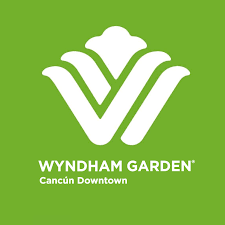 WYDHAM GARDEN CANCÚN CENTROPaquete especial para gruposEstancia de 4 noches y 5 días con impuestos en el hotel Wyndham Garden Cancún DowntownHabitación base doble, desayuno Buffet asistido incluido10 pax MínimoFechas del Viaje  Periodo 1 - Del 11 de enero al 25 de marzo, 2021 Periodo 2 - Del 11 de abril al 7 de Julio, 2021Periodo 3 - Del 23 de agosto al 20 de diciembre, 2021ITINERARIODía 1Traslado privado del aeropuerto de Cancún al Hotel Wyndham Garden. Todod los pasajeros deben llegar en el mismo vuelo, de manera contraria el traslado tendra un costo adicional Día 2Tour a Chichen Itzá plus experiencia de cocina maya.Incluye: guía certificado, unidad con aire acondicionado, visita guiada y tiempo libre en Chichen Itzá,2 botellas de agua, visita a un cenote, comida buffet, 30 minutos de visita a Valladolid, box lunch alabordar, 5 bebidas abordo a elegir (cerveza, agua o refresco). ** Cualquier bebida adicional durante la comida será pagada por el clienteDía 3City tour y tarde libre para disfrutar de la alberca del hotel.Incluye: visita al mercado 28, recorrido por los lugares más icónicos del centro de la ciudad, 1 horaen plaza la Isla, 30 minutos en el letreo de “Cancun” para foto y recorrido panorámico en la zonahotelera de Cancun, 1 botella de agua embotellada, degustación de tequila. ** Alimentos, bebidas adicionales y gastos personales corren por cuenta del cliente. ** Día 4Tour Jungla Maya.Incluye: Rappel, tirolesa, ceremonia maya, nado en cenote, snorkel, comida buffet y aguas frescas.Bebidas adicionales tienen costo extra, recomendable para menores de 6 años en adelante. Se debe contemplar pago extra de 10usd o aproximadamente $220mxn en efectivo (puede variarpor el tipo de cambio) por persona adulto o menor por impuestos, pago directo con el proveedor.DÍA  5  Traslado del Hotel Wyndham Garden Cancun al aeropuerto de Cancun. Todos los pasajeros debenllegar en el mismo vuelo, de manera contraria el traslado tendría costo adicional.ADICIONALES: • 10% de descuento en arrendadora • 15% de descuento en la compra de cualquier otro tour • Tarjeta lealtad del restaurante asociado Icaza• Tarifa especial en el Club de playa Mandala Precio por persona En pesos MexicanosMínimo 10 pax Comisionables al 15%Habitación en base doble     $ 7,700.00 mxn3 er y 4 to pasajero   $ 6,407.00 mxnMenores de 3- 11 años    $3,295.00 mxn**Impuesto de saneamiento no incluido**CONDICIONES GENERALES➢ Tarifas expresadas en pesos mexicanos por persona, por paquete comisionables.  Tarifas válidas solo para las fechas de viaje antes indicadas.  Cualquier cambio puede generar gastos adicionales.  Impuesto de saneamiento no incluido, se paga en recepción durante el check in.  Se debe pagar aproximadamente $250pesos en efectivo por persona menor o adulto en eltour jungla maya por impuestos, los cuales se deben cubrir por cliente directamente con elproveedor, dicha cantidad puede variar de acuerdo con tipo de cambio vigente.  El tour jungla maya incluye comida con aguas frescas, cualquier bebida adicional serápagado por cada cliente.  Tour jungla maya es apto para niños a partir de 6 años, en caso de asistir menores a estaedad deberán quedarse acompañados de un adulto el cual no podrá disfrutar de lasatracciones. Una vez reservado no existen cancelaciones ni reembolsos, solo cambios de fecha, en casode elegir fecha diferente a la de la oferta se deberá cubrir el adicional que corresponda.  Toda cancelación, modificación o cambio genera penalidad.Para garantizar el paquete debe de reservar con un mínimo de 36 horas antes de la de sullegada Ningún tour/ interacción es apto para personas con discapacidades físicas severas,enfermedades cardíacas, mujeres embarazadas y personas bajo la influencia del alcohol olas drogas.  En caso de perder algún tour no existirán reembolsos parciales. Todos los adicionales consumidos en las excursiones y dentro del hotel deberán de sercubiertos por parte del cliente. 